SymbolSymbol NameMeaning / definitionExample=equals signequality5 = 2+3≠not equal signinequality5 ≠ 4>strict inequalitygreater than5 > 4<strict inequalityless than4 < 5≥inequalitygreater than or equal to5 ≥ 4≤inequalityless than or equal to4 ≤ 5( )parenthesescalculate expression inside first2 × (3+5) = 16[ ]bracketscalculate expression inside first[(1+2)*(1+5)] = 18+plus signaddition1 + 1 = 2−minus signsubtraction2 − 1 = 1±plus - minusboth plus and minus operations3 ± 5 = 8 and -2∓minus - plusboth minus and plus operations3 ∓ 5 = -2 and 8*asteriskmultiplication2 * 3 = 6×times signmultiplication2 × 3 = 6∙ multiplication dotmultiplication2 ∙ 3 = 6÷division sign / obelusdivision6 ÷ 2 = 3/division slashdivision6 / 2 = 3–horizontal linedivision / fraction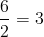 modmoduloremainder calculation7 mod 2 = 1.perioddecimal point, decimal separator2.56 = 2+56/100abpowerexponent23 = 8a^bcaretexponent2 ^ 3 = 8√asquare root√a · √a  = a√9 = ±33√acube root3√a · 3√a  · 3√a  = a3√8 = 24√afourth root4√a · 4√a  · 4√a  · 4√a  = a4√16 = ±2n√an-th root (radical)for n=3, n√8 = 2%percent1% = 1/10010% × 30 = 3‰per-mille1‰ = 1/1000 = 0.1%10‰ × 30 = 0.3ppmper-million1ppm = 1/100000010ppm × 30 = 0.0003ppbper-billion1ppb = 1/100000000010ppb × 30 = 3×10-7pptper-trillion1ppt = 10-1210ppt × 30 = 3×10-10